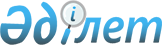 О внесении изменений и дополнений в приказ Министра образования и науки Республики Казахстан от 18 октября 2018 года № 578 "Об утверждении Типовых правил приема на обучение в организации образования, реализующие образовательные программы технического и профессионального образования"Приказ Министра образования и науки Республики Казахстан от 12 мая 2020 года № 197. Зарегистрирован в Министерстве юстиции Республики Казахстан 12 мая 2020 года № 20624      ПРИКАЗЫВАЮ:       1. Внести в приказ Министра образования и науки Республики Казахстан от 18 октября 2018 года № 578 "Об утверждении Типовых правил приема на обучение в организации образования, реализующие образовательные программы технического и профессионального образования" (зарегистрирован в Реестре государственной регистрации нормативных правовых актов под № 17705, опубликован 15 ноября 2018 года в Эталонном контрольном банке нормативных правовых актов Республики Казахстан в электронном виде) следующие изменения и дополнения:      заголовок изложить в следующей редакции:      "Об утверждении Типовых правил приема на обучение в организации образования, реализующие образовательные программы технического и профессионального, послесреднего образования";       преамбулу изложить в следующей редакции:       "В соответствии с подпунктом 11) статьи 5 Закона Республики Казахстан от 27 июля 2007 года "Об образовании" и подпунктом 1) статьи 10 Закона Республики Казахстан от 15 апреля 2013 года "О государственных услугах" ПРИКАЗЫВАЮ:";       пункт 1 изложить в следущей редакции:      "1. Утвердить прилагаемые Типовые правила приема на обучение в организации образования, реализующие образовательные программы технического и профессионального, послесреднего образования.";       в Типовых правилах приема на обучение в организации образования, реализующие образовательные программы технического и профессионального образования, утвержденных указанным приказом:      заголовок изложить в следующей редакции:      "Типовые правила приема на обучение в организации образования, реализующие образовательные программы технического и профессионального, послесреднего образования";       пункты 1 и 2 изложить в следущей редакции:       "1. Настоящие Типовые правила приема на обучение в организации образования, реализующие образовательные программы технического и профессионального, послесреднего образования (далее – Правила) разработаны в соответствии с подпунктом 11) статьи 5 Закона Республики Казахстан от 27 июля 2007 года "Об образовании" и подпунктом 1) статьи 10 Закона Республики Казахстан от 15 апреля 2013 года "О государственных услугах" (далее - Закон), которые определяют порядок приема на обучение в организации образования, реализующие образовательные программы технического и профессионального, послесреднего образования (далее – организации образования).      2. В организации образования, реализующие образовательные программы технического и профессионального образования принимаются граждане Республики Казахстан, иностранные граждане и лица без гражданства, имеющие начальное (для подготовки кадров по специальности "Хореографическое искусство", (квалификация "Артист балета"), основное среднее, общее среднее, техническое и профессиональное, послесреднее, высшее образование, а также лица с особыми образовательными потребностями с документом (свидетельство, аттестат) об образовании.      В организации образования, реализующие образовательные программы послесреднего образования принимаются граждане Республики Казахстан, иностранные граждане и лица без гражданства, имеющие общее среднее (среднее общее), техническое и профессиональное (начальное профессиональное и среднее профессиональное), послесреднее, высшее (высшее профессиональное) образование, а также лица с особыми образовательными потребностями с документом (свидетельство, аттестат) об образовании.";       пункты 8 и 9 изложить в следующей редакции:      "8. Прием заявлений лиц на обучение в организации образования осуществляется:      1) по образовательным программам технического и профессионального, послесреднего образования предусматривающим подготовку специалистов среднего звена и прикладного бакалавра на очную форму обучения – с 20 июня по 25 августа календарного года, на вечернюю и заочную формы обучения – с 20 июня по 20 сентября календарного года, по специальностям искусства и культуры – с 20 июня по 20 июля календарного года;      2) по образовательным программам технического и профессионального образования, предусматривающим подготовку квалифицированных рабочих кадров – с 20 июня по 27 августа календарного года, на вечернюю форму обучения – с 20 июня по 20 сентября календарного года.      9. Для получения государственной услуги услугополучатель обращается в организацию образования (далее – услугодатель), либо на веб-портал "электронного правительства" (далее – портал) и предоставляет пакет документов согласно стандарту государственной услуги "Прием документов в организации технического и профессионального, послесреднего образования" (далее - Стандарт) согласно приложению 4 к настоящим Правилам.      Перечень основных требований к оказанию государственной услуги, включающий характеристики процесса, форму, содержание и результат оказания услуги, а также иные сведения с учетом особенностей предоставления государственной услуги приведен в стандарте государственной услуги согласно приложению 4 к настоящим Правилам.      Лица, поступающие на специальность "Хореографическое искусство" дополнительно проходят медицинскую комиссию в организации образования.      Документы для поступления предъявляются лично поступающим или его законными представителями.      Лица, поступающие на учебу в организации образования, для которых предусматривается квота приема, представляют документы, подтверждающие категорию.";      дополнить пунктами 9-1, 9-2, 9-3 и 9-4 следующего содержания:      "9-1. Сотрудник услугодателя осуществляет прием пакета документов, их регистрацию и выдачу расписки услугополучателю о приеме пакета документов в день поступления заявления либо в случае предоставления услугополучателем неполного пакета документов и (или) документов с истекшим сроком действия, отказывает в приеме документов и выдает расписку согласно приложению 6 к настоящим Правилам.      9-2. В случае подачи документов через Портал в "личном кабинете" услугополучателя отображается информация о статусе рассмотрения запроса на оказание государственной услуги, а также уведомление с указанием даты и времени получения результата государственной услуги.      Сотрудник услугодателя в день поступления осуществляет регистрацию заявления и направляет его на исполнение ответственному структурному подразделению. В случае поступления заявления после окончания рабочего времени, в выходные и праздничные дни согласно трудовому законодательству Республики Казахстан, заявление регистрируется следующим рабочим днем.      В случае предоставления услугополучателем неполного пакета документов и (или) документов с истекшим сроком действия, сотрудник ответственного структурного подразделения услугодателя направляет мотивированный отказ в дальнейшем рассмотрении заявления на бумажном носителе или в случае подачи документов через Портал в "личный кабинет" услугополучателя в форме электронного документа, удостоверенного электронной цифровой подписью уполномоченного лица услугодателя согласно приложению 6 к настоящим Правилам.      При предоставлении услугополучателем полного пакета документов сотрудник ответственного структурного подразделения услугодателя направляет услугополучателю уведомление о принятии документов в организации технического и профессионального, послесреднего образования согласно приложению 5 к настоящим Правилам.       9-3. Услугодатель обеспечивает внесение сведений о стадии оказания государственной услуги в информационную систему мониторинга оказания государственных услуг в порядке, установленном уполномоченным органом в сфере информатизации, согласно подпункту 11) пункта 2 статьи 5 Закона.      9-4. Жалоба на решение, действия (бездействие) услугодателя по вопросам оказания государственных услуг может быть подана на имя руководителя услугодателя, в уполномоченный орган по оценке и контролю за качеством оказания государственных услуг в соответствии с законодательством Республики Казахстан.       Жалоба услугополучателя, поступившая в адрес услугодателя, в соответствии с пунктом 2 статьи 25 Закона Республики Казахстан "О государственных услугах" подлежит рассмотрению в течение 5 (пяти) рабочих дней со дня ее регистрации.      Жалоба услугополучателя, поступившая в адрес уполномоченного органа по оценке и контролю за качеством оказания государственных услуг, подлежит рассмотрению в течение 15 (пятнадцати) рабочих дней со дня ее регистрации.      В случаях несогласия с результатами оказания государственной услуги услугополучатель обращается в суд в установленном законодательством Республики Казахстан порядке.";       часть первую пункта 12 изложить в следующей редакции:      "12. Вступительные экзамены для поступающих на обучение по образовательным программам технического и профессионального, послесреднего образования предусматривающим:      подготовку специалистов среднего звена и имеющих:      1) начальное образование (при приеме для подготовки кадров только по специальности "Хореографическое искусство", (квалификация "Артист балета") проводятся по двум предметам в объеме общеобразовательных учебных программ начального образования (казахский язык или русский язык) и творческим экзаменам;      2) основное среднее образование (основное общее) - по двум предметам в объеме общеобразовательных учебных программ основного среднего образования (казахский или русский язык и предмет по профилю специальности);      3) техническое и профессиональное, послесреднее, высшее образование, соответствующее профилю специальности, проводятся в форме собеседования;      подготовку специалистов среднего звена, прикладного бакалавра и имеющих:      1) общее среднее образование проводятся по трем предметам (казахский язык или русский язык, история Казахстана и предмет по профилю специальности);      2) техническое и профессиональное, послесреднее, высшее образование, не соответствующее профилю специальности, проводятся по профильному предмету специальности.";       часть первую пункта 13 изложить в следующей редакции:      "13. Для лиц, поступающих на обучение по образовательным программам технического и профессионального, послесреднего образования предусматривающим подготовку специалистов среднего звена и прикладного бакалавра, вступительные экзамены проводятся: на очную форму обучения - с 1 по 27 августа календарного года, на вечернюю и заочную формы обучения - с 1 августа по 28 сентября календарного года; по специальностям искусства и культуры специальные или творческие экзамены проводятся – с 21 по 28 июля календарного года.";       пункт 16 изложить в следующей редакции:       "16. Перечень общеобразовательных предметов по профилю специальностей технического и профессионального образования определяется согласно приложению 1 к настоящим Правилам.      Перечень общеобразовательных предметов по профилю специальностей послесреднего образования определяется согласно приложению 3 к настоящим Правилам.";       часть первую пункта 30 изложить в следующей редакции:      "30. Зачисление в состав обучающихся по образовательным программам технического и профессионального, послесреднего образования предусматривающим подготовку специалистов среднего звена, прикладного бакалавра проводится:      1) на очную форму обучения - с 25 по 31 августа календарного года;      2) на вечернюю и заочную формы обучения - с 15 по 30 сентября календарного года.";       часть первую пункта 31 изложить в следующей редакции:      "31. Зачисление в организации образования по образовательным программам технического и профессионального, послесреднего образования предусматривающим подготовку специалистов среднего звена, прикладного бакалавра производится по специальностям, языкам обучения на открытом заседании приемной комиссии.";       пункт 32 изложить в следующей редакции:      "32. Информация о результатах зачисления доводится до сведения поступающих на очную форму обучения, предусматривающих подготовку специалистов среднего звена и прикладного бакалавра – по 31 августа календарного года, подготовку квалифицированных рабочих кадров – по 10 сентября календарного года, на вечернюю и заочную формы обучения – по 30 сентября календарного года, приемными комиссиями путем размещения на информационных стендах или на интернет ресурсах организации образования.";       дополнить приложениями 3, 4, 5, и 6 к Типовым правилам приема на обучение в организации образования, реализующие образовательные программы технического и профессионального, послесреднего образования согласно приложениям 1, 2, 3 и 4 к настоящему приказу.       2. Признать утратившими силу некоторые приказы Министра образования и науки Республики Казахстан согласно приложению 5 к настоящему приказу.      3. Департаменту технического и профессионального образования Министерства образования и науки Республики Казахстан в установленном законодательством порядке обеспечить:      1) государственную регистрацию настоящего приказа в Министерстве юстиции Республики Казахстан;      2) размещение настоящего приказа на интернет-ресурсе Министерства образования и науки Республики Казахстан после его официального опубликования;      3) в течение десяти рабочих дней после государственной регистрации настоящего приказа в Министерстве юстиции Республики Казахстан представление в Юридический департамент Министерства образования и науки Республики Казахстан сведений об исполнении мероприятий, предусмотренных подпунктами 1) и 2) настоящего пункта.      4. Контроль за исполнением настоящего приказа возложить на курирующего вице-министра образования и науки Республики Казахстан.      5. Настоящий приказ вводится в действие по истечении десяти календарных дней после дня его первого официального опубликования.      "СОГЛАСОВАН"
Министерство цифрового развития,
инноваций и аэрокосмической промышленности
Республики Казахстан Перечень общеобразовательных предметов по профилю специальностей послесреднего образования      Примечание*: наименование профильного предмета определяется организацией образования в зависимости от вида присваиваемой квалификации по специальности.                    Расписка о получении документов у услугополучателя      Учебное заведение __________________________________________________
(наименование учебного заведения)
___________________________________________________________________
(наименование населенного пункта, района, города и области)
Расписка в приеме документов № _________
Получены от __________________________________ следующие документы:
(Ф.И.О. (при его наличии) услугополучателя)
1. Заявление
2. _________________________________________________________________
Принял Ф.И.О. (при его наличии) _____________ (подпись)
"__" _____________ 20__ г.                          Расписка об отказе в приеме документов       Руководствуясь статьей 19-1 Закона Республики Казахстан от 15 апреля 2013 года "О государственных услугах", организация технического и профессионального, послесреднего образования __________________________________________________________________________________
       (указать адрес) отказывает в приеме документов на оказание государственной услуги ___________________ ввиду предоставления Вами неполного пакета документов согласно перечню, предусмотренному стандартом государственной услуги "Прием документов в организации технического и профессионального, послесреднего образования" и (или) документов с истекшим сроком действия, а именно:
       Наименование отсутствующих документов:
       1) ____________________________________;
       2) ____________________________________;
       3)....
       Настоящая расписка составлена в 2 экземплярах, по одному для каждой стороны.
       _______________________________________________________
       (Фамилия, имя, отчество (при его наличии) (подпись)
       работника организации образования
       Исп. Ф.И.О.________________
       Телефон ___________________
       Получил: Ф.И.О./подпись услугополучателя
       "__" ____________ 20__г. Перечень утративших силу некоторых приказов Министра образования и науки Республики Казахстан       1. Приказ Министра образования и науки Республики Казахстан от 14 апреля 2015 года № 200 "Об утверждении стандартов государственных услуг, оказываемых в сфере технического и профессионального образования" (зарегистрирован в Государственном реестре нормативных правовых актов РК под № 11220, опубликован в информационной-правовой системе "Әділет" от 19 июня 2015 г.).       2. Приказ Министра образования и науки Республики Казахстан от 22 января 2016 года № 63 "О внесении изменения в приказ Министра образования и науки Республики Казахстан от 14 апреля 2015 года № 200 "Об утверждении стандартов государственных услуг, оказываемых в сфере технического и профессионального образования" (зарегистрирован в Государственном реестре нормативных правовых актов РК под № 13356, опубликован в информационной-правовой системе "Әділет" от 24 марта 2016 г.).       3. Приказ Министра образования и науки Республики Казахстан от 18 мая 2018 года № 212 "О внесении изменений и дополнений в приказ Министра образования и науки Республики Казахстан от 14 апреля 2015 года № 200 "Об утверждении стандартов государственных услуг, оказываемых в сфере технического и профессионального образования" (зарегистрирован в Государственном реестре нормативных правовых актов РК под № 17055, опубликован в ИС "Эталонный контрольный банк" НПА РК в электронном виде от 22 июня 2018 г.).       4. Приказ Министра образования и науки Республики Казахстан от 9 октября 2018 года № 553 "Об утверждении Типовых правил приема на обучение в организации образования, реализующие образовательные программы послесреднего образования" (зарегистрирован в Государственном реестре нормативных правовых актов РК под № 17765, опубликован в ИС "Эталонный контрольный банк" НПА РК в электронном виде от 27 ноября 2018 г.).© 2012. РГП на ПХВ «Институт законодательства и правовой информации Республики Казахстан» Министерства юстиции Республики Казахстан      Министр образования и науки
Республики Казахстан А. АймагамбетовПриложение 1
к приказу Министра
образования и науки
Республики Казахстан
от 12 мая 2020 года № 197Приложение 3
к Типовым правилам приема
на обучение в организации
образования, реализующие
образовательные программы
технического и
профессионального,
послесреднего образованияКод специальности послесреднего образованияНаименование специальностиНаименование профильного предмета на базе общего среднего образования0100000 – Образование0100000 – Образование0100000 – Образование0103000Физическая культура и спорт1 творческий экзамен0104000Профессиональное обучение (по отраслям)Математика0105000Начальное образование*Математика0108000Музыкальное образование1 творческий экзамен0110000Лаборант организации образованияБиология0200000 – Право0200000 – Право0200000 – Право0201000ПравоведениеВсемирная история0202000Правоохранительная деятельностьВсемирная история0203000ПатентоведениеВсемирная история0300000 – Медицина, фармацевтика0300000 – Медицина, фармацевтика0300000 – Медицина, фармацевтика0301000Лечебное делоБиология0302000Сестринское делоБиология0303000Гигиена и эпидемиологияБиология0304000СтоматологияБиология0305000Лабораторная диагностикаБиология0306000ФармацияХимия0307000Стоматология ортопедическаяБиология0308000Медицинская оптикаБиология0500000 – Сервис, экономика и управление0500000 – Сервис, экономика и управление0500000 – Сервис, экономика и управление0501000Социальная работаВсемирная история0507000Организация обслуживания гостиничных хозяйствМатематика0512000Переводческое дело (по видам)Иностранный язык0513000Маркетинг (по отраслям)Математика0514000ОценкаМатематика0515000Менеджмент (по отраслям и областям применения)Математика0516000Финансы (по отраслям)Математика0517013СтатистикаМатематика0518000Учет и аудит (по отраслям)Математика0519000Экономика (по отраслям)Математика1300000 – Связь, телекоммуникации и информационные технологии Электронная техника1300000 – Связь, телекоммуникации и информационные технологии Электронная техника1300000 – Связь, телекоммуникации и информационные технологии Электронная техника1305000Информационные системы (по областям применения)Математика1500000 – Сельское хозяйство, ветеринария и экология1500000 – Сельское хозяйство, ветеринария и экология1500000 – Сельское хозяйство, ветеринария и экология1513000ВетеринарияБиологияПриложение 2
к приказу Министра
образования и науки
Республики Казахстан
от 12 мая 2020 года № 197Приложение 4
к Типовым правилам приема
на обучение в организации
образования, реализующие
образовательные программы
технического и
профессионального,
послесреднего образованияСтандарт государственной услуги "Прием документов в организации технического и профессионального, послесреднего образования"Стандарт государственной услуги "Прием документов в организации технического и профессионального, послесреднего образования"Стандарт государственной услуги "Прием документов в организации технического и профессионального, послесреднего образования"Стандарт государственной услуги "Прием документов в организации технического и профессионального, послесреднего образования"Стандарт государственной услуги "Прием документов в организации технического и профессионального, послесреднего образования"1Наименование услугодателяОрганизации технического и профессионального, послесреднего образования (далее - услугодатель)Организации технического и профессионального, послесреднего образования (далее - услугодатель)Организации технического и профессионального, послесреднего образования (далее - услугодатель)2Способы предоставления государственной услуги1) организации технического и профессионального, послесреднего образования;
2) веб-портал "электронного правительства": www.egov.kz (далее – портал).1) организации технического и профессионального, послесреднего образования;
2) веб-портал "электронного правительства": www.egov.kz (далее – портал).1) организации технического и профессионального, послесреднего образования;
2) веб-портал "электронного правительства": www.egov.kz (далее – портал).3Срок оказания государственной услуги1) с момента сдачи пакета документов услугодателю для услугополучателей, поступающих по образовательным программам технического и профессионального образования, предусматривающим подготовку специалистов среднего звена и прикладного бакалавра:
на очную форму обучения – с 20 июня по 25 августа календарного года;
на заочную (вечерную) формы обучения – с 20 июня по 20 сентября календарного года;
по специальностям искусства и культуры – с 20 июня по 20 июля календарного года;
2) по образовательным программам технического и профессионального образования, предусматривающим подготовку квалифицированных рабочих кадров – с 20 июня по 27 августа календарного года, на вечернюю форму обучения – с 20 июня по 20 сентября календарного года;
3) максимально допустимое время ожидания для сдачи пакета документов услугополучателем – 15 минут;
4) максимально допустимое время обслуживания – 15 минут.1) с момента сдачи пакета документов услугодателю для услугополучателей, поступающих по образовательным программам технического и профессионального образования, предусматривающим подготовку специалистов среднего звена и прикладного бакалавра:
на очную форму обучения – с 20 июня по 25 августа календарного года;
на заочную (вечерную) формы обучения – с 20 июня по 20 сентября календарного года;
по специальностям искусства и культуры – с 20 июня по 20 июля календарного года;
2) по образовательным программам технического и профессионального образования, предусматривающим подготовку квалифицированных рабочих кадров – с 20 июня по 27 августа календарного года, на вечернюю форму обучения – с 20 июня по 20 сентября календарного года;
3) максимально допустимое время ожидания для сдачи пакета документов услугополучателем – 15 минут;
4) максимально допустимое время обслуживания – 15 минут.1) с момента сдачи пакета документов услугодателю для услугополучателей, поступающих по образовательным программам технического и профессионального образования, предусматривающим подготовку специалистов среднего звена и прикладного бакалавра:
на очную форму обучения – с 20 июня по 25 августа календарного года;
на заочную (вечерную) формы обучения – с 20 июня по 20 сентября календарного года;
по специальностям искусства и культуры – с 20 июня по 20 июля календарного года;
2) по образовательным программам технического и профессионального образования, предусматривающим подготовку квалифицированных рабочих кадров – с 20 июня по 27 августа календарного года, на вечернюю форму обучения – с 20 июня по 20 сентября календарного года;
3) максимально допустимое время ожидания для сдачи пакета документов услугополучателем – 15 минут;
4) максимально допустимое время обслуживания – 15 минут.4Форма оказанияэлектронная/бумажная.электронная/бумажная.электронная/бумажная.5Результат оказания государственной услугиРасписка о приеме документов в организации технического и профессионального, послесреднего образования согласно приложению 5 к настоящим Правилам либо мотивированный отказ в дальнейшем рассмотрении документов согласно основаниям, изложенным в п.9 Стандарта и выдача расписки согласно приложению 6 к настоящим Правилам.
При обращении через Портал результат оказания государственной услуги направляется в "личный кабинет" услугополучателя в форме электронного документа, удостоверенного электронной цифровой подписью (далее - ЭЦП) уполномоченного лица услугодателя.
При не обращении услугополучателя за результатом государственной услуги в указанный срок, услугодатель обеспечивает их хранение по месту приема до получения услугополучателем.Расписка о приеме документов в организации технического и профессионального, послесреднего образования согласно приложению 5 к настоящим Правилам либо мотивированный отказ в дальнейшем рассмотрении документов согласно основаниям, изложенным в п.9 Стандарта и выдача расписки согласно приложению 6 к настоящим Правилам.
При обращении через Портал результат оказания государственной услуги направляется в "личный кабинет" услугополучателя в форме электронного документа, удостоверенного электронной цифровой подписью (далее - ЭЦП) уполномоченного лица услугодателя.
При не обращении услугополучателя за результатом государственной услуги в указанный срок, услугодатель обеспечивает их хранение по месту приема до получения услугополучателем.Расписка о приеме документов в организации технического и профессионального, послесреднего образования согласно приложению 5 к настоящим Правилам либо мотивированный отказ в дальнейшем рассмотрении документов согласно основаниям, изложенным в п.9 Стандарта и выдача расписки согласно приложению 6 к настоящим Правилам.
При обращении через Портал результат оказания государственной услуги направляется в "личный кабинет" услугополучателя в форме электронного документа, удостоверенного электронной цифровой подписью (далее - ЭЦП) уполномоченного лица услугодателя.
При не обращении услугополучателя за результатом государственной услуги в указанный срок, услугодатель обеспечивает их хранение по месту приема до получения услугополучателем.6Размер оплаты, взимаемой с услугополучателя при оказании государственной услуги, и способы ее взимания в случаях, предусмотренных законодательством Республики КазахстанБесплатноБесплатноБесплатно7График работыуслугодателя: с понедельника по субботу включительно, за исключением выходных и праздничных дней, согласно трудовому законодательству Республики Казахстан, в соответствии с установленным графиком работы услугодателя с 9.00 до 18.00 часов, с перерывом на обед с 13.00 до 14.00 часов.
портала: круглосуточно, за исключением технических перерывов в связи с проведением ремонтных работ (при обращении услугополучателя после окончания рабочего времени, в выходные и праздничные дни согласно трудовому законодательству Республики Казахстан, прием заявления и выдача результата оказания государственной услуги осуществляется следующим рабочим днем).
Адреса мест оказания государственной услуги размещены на:
1) интернет-ресурсе Министерства образования и науки Республики Казахстан: www.edu.gov.kz;
2) интернет-ресурсе портала: www.egov.kz.услугодателя: с понедельника по субботу включительно, за исключением выходных и праздничных дней, согласно трудовому законодательству Республики Казахстан, в соответствии с установленным графиком работы услугодателя с 9.00 до 18.00 часов, с перерывом на обед с 13.00 до 14.00 часов.
портала: круглосуточно, за исключением технических перерывов в связи с проведением ремонтных работ (при обращении услугополучателя после окончания рабочего времени, в выходные и праздничные дни согласно трудовому законодательству Республики Казахстан, прием заявления и выдача результата оказания государственной услуги осуществляется следующим рабочим днем).
Адреса мест оказания государственной услуги размещены на:
1) интернет-ресурсе Министерства образования и науки Республики Казахстан: www.edu.gov.kz;
2) интернет-ресурсе портала: www.egov.kz.услугодателя: с понедельника по субботу включительно, за исключением выходных и праздничных дней, согласно трудовому законодательству Республики Казахстан, в соответствии с установленным графиком работы услугодателя с 9.00 до 18.00 часов, с перерывом на обед с 13.00 до 14.00 часов.
портала: круглосуточно, за исключением технических перерывов в связи с проведением ремонтных работ (при обращении услугополучателя после окончания рабочего времени, в выходные и праздничные дни согласно трудовому законодательству Республики Казахстан, прием заявления и выдача результата оказания государственной услуги осуществляется следующим рабочим днем).
Адреса мест оказания государственной услуги размещены на:
1) интернет-ресурсе Министерства образования и науки Республики Казахстан: www.edu.gov.kz;
2) интернет-ресурсе портала: www.egov.kz.8Перечень документовк услугодателю:
1) заявление о приеме документов;
2) подлинник документа об образовании;
3) фотографии размером 3х4 см в количестве 4-х штук;
4) медицинская справка формы № 086-У, утвержденной приказом исполняющего обязанности Министра здравоохранения Республики Казахстан от 23 ноября 2010 года № 907 "Об утверждении форм первичной медицинской документации организаций здравоохранения" (зарегистрирован в Реестре государственной регистрации нормативных правовых актов под № 6697), для инвалидов І и II группы и инвалидов с детства заключение медико-социальной экспертизы по форме 088-У, утвержденной приказом исполняющего обязанности Министра здравоохранения Республики Казахстан от 23 ноября 2010 года № 907 "Об утверждении форм первичной медицинской документации организаций здравоохранения" (зарегистрирован в Реестре государственной регистрации нормативных правовых актов под № 6697);
5) документ, удостоверяющий личность (для идентификации личности).
Документы, удостоверяющие личность услугополучателя, предъявляются лично или законными представителями.
Услугополучатели – иностранцы и лица без гражданства, также представляют документ, определяющий их статус, с отметкой о регистрации по месту проживания:
1) иностранец - вид на жительство иностранца в Республике Казахстан;
2) лицо без гражданства - удостоверение лица без гражданства;
3) беженец - удостоверение беженца;
4) лицо, ищущее убежище – свидетельство лица, ищущего убежище;
5) оралман – удостоверение оралмана.
На портал:
1) заявление одного из родителей (или иных законных представителей) услугополучателя в форме электронного документа, подписанного ЭЦП его представителя, с указанием фактического места жительства услугополучателя;
2) электронная копия документа об образовании или документ об образовании в электронном виде;
3) электронные копии документов медицинских справок по форме № 086-У, утвержденной приказом исполняющего обязанности Министра здравоохранения Республики Казахстан от 23 ноября 2010 года № 907 "Об утверждении форм первичной медицинской документации организаций здравоохранения" (зарегистрирован в Реестре государственной регистрации нормативных правовых актов под № 6697), для инвалидов І и II группы и инвалидов с детства заключение медико-социальной экспертизы по форме 088-У, утвержденной приказом исполняющего обязанности Министра здравоохранения Республики Казахстан от 23 ноября 2010 года № 907 "Об утверждении форм первичной медицинской документации организаций здравоохранения" (зарегистрирован в Реестре государственной регистрации нормативных правовых актов под № 6697);
4) цифровая фотография размером 3х4 см;
Сведения о документе, удостоверяющего личность услугополучателя, услугодатель получает из соответствующих государственных информационных систем через шлюз "электронного правительства".
При обращении через портал услугополучателю в "личный кабинет" направляется уведомление-отчет о принятии запроса для оказания государственной услуги в форме электронного документа, удостоверенного ЭЦП.
Услугополучателю выдается расписка о приеме документов по форме, согласно приложению 5 к настоящим Правилам, с указанием:
1) перечня сданных документов;
2) фамилии, имени, отчества (при наличии), должности сотрудника, принявшего документы, а также его контактных данных.к услугодателю:
1) заявление о приеме документов;
2) подлинник документа об образовании;
3) фотографии размером 3х4 см в количестве 4-х штук;
4) медицинская справка формы № 086-У, утвержденной приказом исполняющего обязанности Министра здравоохранения Республики Казахстан от 23 ноября 2010 года № 907 "Об утверждении форм первичной медицинской документации организаций здравоохранения" (зарегистрирован в Реестре государственной регистрации нормативных правовых актов под № 6697), для инвалидов І и II группы и инвалидов с детства заключение медико-социальной экспертизы по форме 088-У, утвержденной приказом исполняющего обязанности Министра здравоохранения Республики Казахстан от 23 ноября 2010 года № 907 "Об утверждении форм первичной медицинской документации организаций здравоохранения" (зарегистрирован в Реестре государственной регистрации нормативных правовых актов под № 6697);
5) документ, удостоверяющий личность (для идентификации личности).
Документы, удостоверяющие личность услугополучателя, предъявляются лично или законными представителями.
Услугополучатели – иностранцы и лица без гражданства, также представляют документ, определяющий их статус, с отметкой о регистрации по месту проживания:
1) иностранец - вид на жительство иностранца в Республике Казахстан;
2) лицо без гражданства - удостоверение лица без гражданства;
3) беженец - удостоверение беженца;
4) лицо, ищущее убежище – свидетельство лица, ищущего убежище;
5) оралман – удостоверение оралмана.
На портал:
1) заявление одного из родителей (или иных законных представителей) услугополучателя в форме электронного документа, подписанного ЭЦП его представителя, с указанием фактического места жительства услугополучателя;
2) электронная копия документа об образовании или документ об образовании в электронном виде;
3) электронные копии документов медицинских справок по форме № 086-У, утвержденной приказом исполняющего обязанности Министра здравоохранения Республики Казахстан от 23 ноября 2010 года № 907 "Об утверждении форм первичной медицинской документации организаций здравоохранения" (зарегистрирован в Реестре государственной регистрации нормативных правовых актов под № 6697), для инвалидов І и II группы и инвалидов с детства заключение медико-социальной экспертизы по форме 088-У, утвержденной приказом исполняющего обязанности Министра здравоохранения Республики Казахстан от 23 ноября 2010 года № 907 "Об утверждении форм первичной медицинской документации организаций здравоохранения" (зарегистрирован в Реестре государственной регистрации нормативных правовых актов под № 6697);
4) цифровая фотография размером 3х4 см;
Сведения о документе, удостоверяющего личность услугополучателя, услугодатель получает из соответствующих государственных информационных систем через шлюз "электронного правительства".
При обращении через портал услугополучателю в "личный кабинет" направляется уведомление-отчет о принятии запроса для оказания государственной услуги в форме электронного документа, удостоверенного ЭЦП.
Услугополучателю выдается расписка о приеме документов по форме, согласно приложению 5 к настоящим Правилам, с указанием:
1) перечня сданных документов;
2) фамилии, имени, отчества (при наличии), должности сотрудника, принявшего документы, а также его контактных данных.к услугодателю:
1) заявление о приеме документов;
2) подлинник документа об образовании;
3) фотографии размером 3х4 см в количестве 4-х штук;
4) медицинская справка формы № 086-У, утвержденной приказом исполняющего обязанности Министра здравоохранения Республики Казахстан от 23 ноября 2010 года № 907 "Об утверждении форм первичной медицинской документации организаций здравоохранения" (зарегистрирован в Реестре государственной регистрации нормативных правовых актов под № 6697), для инвалидов І и II группы и инвалидов с детства заключение медико-социальной экспертизы по форме 088-У, утвержденной приказом исполняющего обязанности Министра здравоохранения Республики Казахстан от 23 ноября 2010 года № 907 "Об утверждении форм первичной медицинской документации организаций здравоохранения" (зарегистрирован в Реестре государственной регистрации нормативных правовых актов под № 6697);
5) документ, удостоверяющий личность (для идентификации личности).
Документы, удостоверяющие личность услугополучателя, предъявляются лично или законными представителями.
Услугополучатели – иностранцы и лица без гражданства, также представляют документ, определяющий их статус, с отметкой о регистрации по месту проживания:
1) иностранец - вид на жительство иностранца в Республике Казахстан;
2) лицо без гражданства - удостоверение лица без гражданства;
3) беженец - удостоверение беженца;
4) лицо, ищущее убежище – свидетельство лица, ищущего убежище;
5) оралман – удостоверение оралмана.
На портал:
1) заявление одного из родителей (или иных законных представителей) услугополучателя в форме электронного документа, подписанного ЭЦП его представителя, с указанием фактического места жительства услугополучателя;
2) электронная копия документа об образовании или документ об образовании в электронном виде;
3) электронные копии документов медицинских справок по форме № 086-У, утвержденной приказом исполняющего обязанности Министра здравоохранения Республики Казахстан от 23 ноября 2010 года № 907 "Об утверждении форм первичной медицинской документации организаций здравоохранения" (зарегистрирован в Реестре государственной регистрации нормативных правовых актов под № 6697), для инвалидов І и II группы и инвалидов с детства заключение медико-социальной экспертизы по форме 088-У, утвержденной приказом исполняющего обязанности Министра здравоохранения Республики Казахстан от 23 ноября 2010 года № 907 "Об утверждении форм первичной медицинской документации организаций здравоохранения" (зарегистрирован в Реестре государственной регистрации нормативных правовых актов под № 6697);
4) цифровая фотография размером 3х4 см;
Сведения о документе, удостоверяющего личность услугополучателя, услугодатель получает из соответствующих государственных информационных систем через шлюз "электронного правительства".
При обращении через портал услугополучателю в "личный кабинет" направляется уведомление-отчет о принятии запроса для оказания государственной услуги в форме электронного документа, удостоверенного ЭЦП.
Услугополучателю выдается расписка о приеме документов по форме, согласно приложению 5 к настоящим Правилам, с указанием:
1) перечня сданных документов;
2) фамилии, имени, отчества (при наличии), должности сотрудника, принявшего документы, а также его контактных данных.9Основания для отказа в оказании государственной услуги, установленные законодательством Республики Казахстан1) установление недостоверности документов, представленных услугополучателем для получения государственной услуги, и (или) данных (сведений), содержащихся в них;
2) несоответствие услугополучателя и (или) представленных материалов, объектов, данных и сведений, необходимых для оказания государственной услуги, требованиям, установленным натоящими Правилами;
3) в отношении услугополучателя имеется вступившее в законную силу решение суда, на основании которого услугополучатель лишен специального права, связанного с получением государственной услуги.1) установление недостоверности документов, представленных услугополучателем для получения государственной услуги, и (или) данных (сведений), содержащихся в них;
2) несоответствие услугополучателя и (или) представленных материалов, объектов, данных и сведений, необходимых для оказания государственной услуги, требованиям, установленным натоящими Правилами;
3) в отношении услугополучателя имеется вступившее в законную силу решение суда, на основании которого услугополучатель лишен специального права, связанного с получением государственной услуги.1) установление недостоверности документов, представленных услугополучателем для получения государственной услуги, и (или) данных (сведений), содержащихся в них;
2) несоответствие услугополучателя и (или) представленных материалов, объектов, данных и сведений, необходимых для оказания государственной услуги, требованиям, установленным натоящими Правилами;
3) в отношении услугополучателя имеется вступившее в законную силу решение суда, на основании которого услугополучатель лишен специального права, связанного с получением государственной услуги.10Иные требования с учетом особенностей оказания государственной услуги, в том числе оказываемой в электронной форме1) услугополучатель получает государственную услугу в электронной форме через портал при условии наличия электронной цифровой подписи или посредством удостоверенного одноразовым паролем, в случае регистрации и подключения абонентского номера услугополучателя, предоставленного оператором сотовой связи к учетной записи портала;
2) услугополучатель имеет возможность получения информации о порядке и статусе оказания государственной услуги в режиме удаленного доступа посредством "личного кабинета" портала, справочных служб услугодателя, а также Единого контакт-центра "1414", 8-800-080-7777.1) услугополучатель получает государственную услугу в электронной форме через портал при условии наличия электронной цифровой подписи или посредством удостоверенного одноразовым паролем, в случае регистрации и подключения абонентского номера услугополучателя, предоставленного оператором сотовой связи к учетной записи портала;
2) услугополучатель имеет возможность получения информации о порядке и статусе оказания государственной услуги в режиме удаленного доступа посредством "личного кабинета" портала, справочных служб услугодателя, а также Единого контакт-центра "1414", 8-800-080-7777.1) услугополучатель получает государственную услугу в электронной форме через портал при условии наличия электронной цифровой подписи или посредством удостоверенного одноразовым паролем, в случае регистрации и подключения абонентского номера услугополучателя, предоставленного оператором сотовой связи к учетной записи портала;
2) услугополучатель имеет возможность получения информации о порядке и статусе оказания государственной услуги в режиме удаленного доступа посредством "личного кабинета" портала, справочных служб услугодателя, а также Единого контакт-центра "1414", 8-800-080-7777.Приложение 3
к приказу Министра
образования и науки
Республики Казахстан
от 12 мая 2020 года № 197Приложение 5
к Типовым правилам приема
на обучение в организации
образования, реализующие
образовательные программы
технического и
профессионального,
послесреднего образованияФормаПриложение 4 к
приказу Министра
образования и науки
Республики Казахстан
от 12 мая 2020 года № 197Приложение 6
к Типовым правилам приема
на обучение в организации
образования, реализующие
образовательные программы
технического и
профессионального,
послесреднего образованияФорма(Фамилия, имя, отчества (при наличии)
(далее-ФИО), либо наименование
организации услугополучателя)
_____________________________________
(адрес услугополучателя)Приложение 5
к приказу Министра
образования и науки
Республики Казахстан
от 12 мая 2020 года № 197